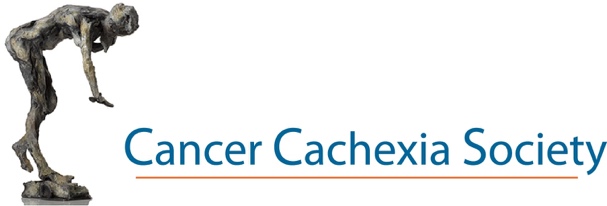 Clinical Trials Advisory Board (CTAB) – Application FormAll applicants are expected to complete this if invited to full submission.  This form should be no more than 5 sides at size 11 font. SUMMARYDETAILED INFORMATIONFull titleShort title/AcronymTrial typee.g. observational, interventionClinical phaseSponsorPrincipal investigatorOther team membersPlease list any conflicts of interest for the Principal Investigator and any other team members. If none, please state this. Lead InstitutionTrial PopulationTrial InterventionsTrial InterventionsExperimentalControl (if applicable)Sample size Trial durationPlanned recruitmentEstimated date of first patient enrolled: Anticipated recruitment period: No of Participating sitesFUNDING2.1What is the main objective of the trial?(What is the trial hypothesis and the question intended to be answered)2.2What is the proposed trial design?e.g. randomised phase II2.3What is the rationale for performing this trial?Include a short summary of results/conclusions from prior studies or pilot data,or from a systematic review, as appropriate2.4If the proposed trial is positive, what further studies would you plan to do?2.5How does this proposal work within the current clinical trials strategy for this particular tumour type? 2.6What are the characteristics of the population under study?Principal eligibility criteria2.7What are the planned trial interventions?Protocol treatments for each arm2.8 If this is a trial of an investigational medicinal product (IMP) is it available and could it be commercialized?2.8.1What is the pharmacology of the proposed IMP(s)?Drug potency, selectivity, proof of concept, advantages over competitive approaches.Pharmacokinetics (time course upon administration) and pharmacodynamics (intensity of effect).2.8.2What is the formulation and administration of the proposed IMP? Especially the relationship between dosing in the non-clinical studies and subsequent clinical trials. Is there appropriate justification for the scaling up of dosing? Is the route of administration compatible with clinical trials?2.8.3Evidence of safetyPlease provide a summary of safety evidence. Where the target population is paediatric, what previous paediatric regimes have been used? If there is a perspective for long term use, do previous studies reflect this or would further studies be needed to extrapolate to different populations or duration of dosage?2.9What investigations differ from the usual medical practice for this disease?2.10What are the endpoints (outcome measures) and statistical design?2.11Do you have any intention to undertake pharmacokinetic/pharmacodynamic studies?Measurements and endpoints considered? Justify.2.12Do you have any intention to undertake translational, biomarker or biorepository studies?Markers and endpoints considered? Justify.2.13Has PPI/Caregiver input been sought? If so, please detail3.1Clinical Trials reference number (clinicaltrials.gov)3.2Planned IRB name3.3IND or an IND exemption (their local regulatory authority equivalent in other countries where the trial will be conducted)4.1What specific areas would you like feedback on from the CTAB?